請放上近期最自信的照片﷽﷽﷽﷽﷽﷽﷽﷽﷽﷽翻翻文化工作室 人事資料表個人背景個人背景個人背景個人背景個人背景姓    名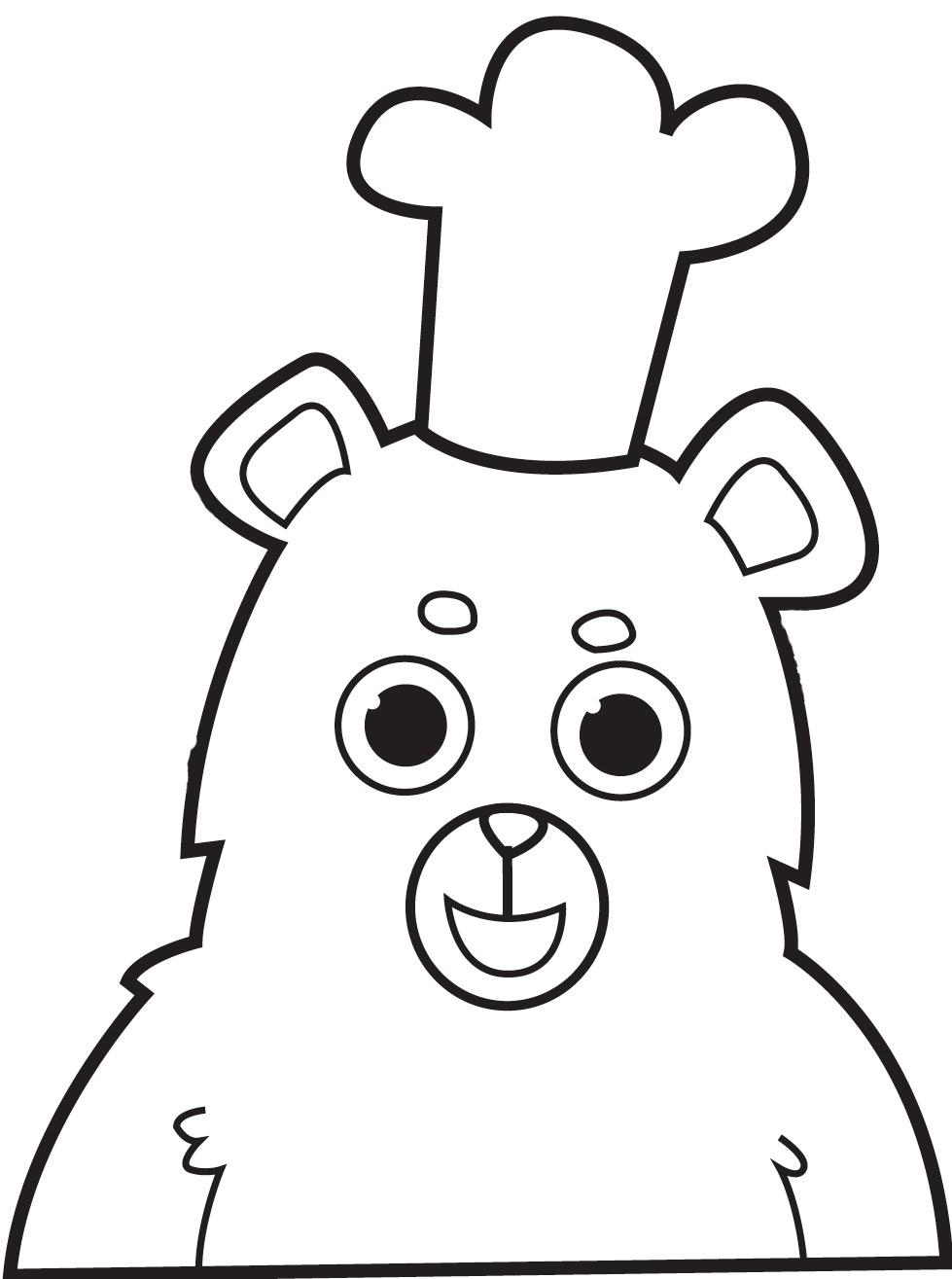 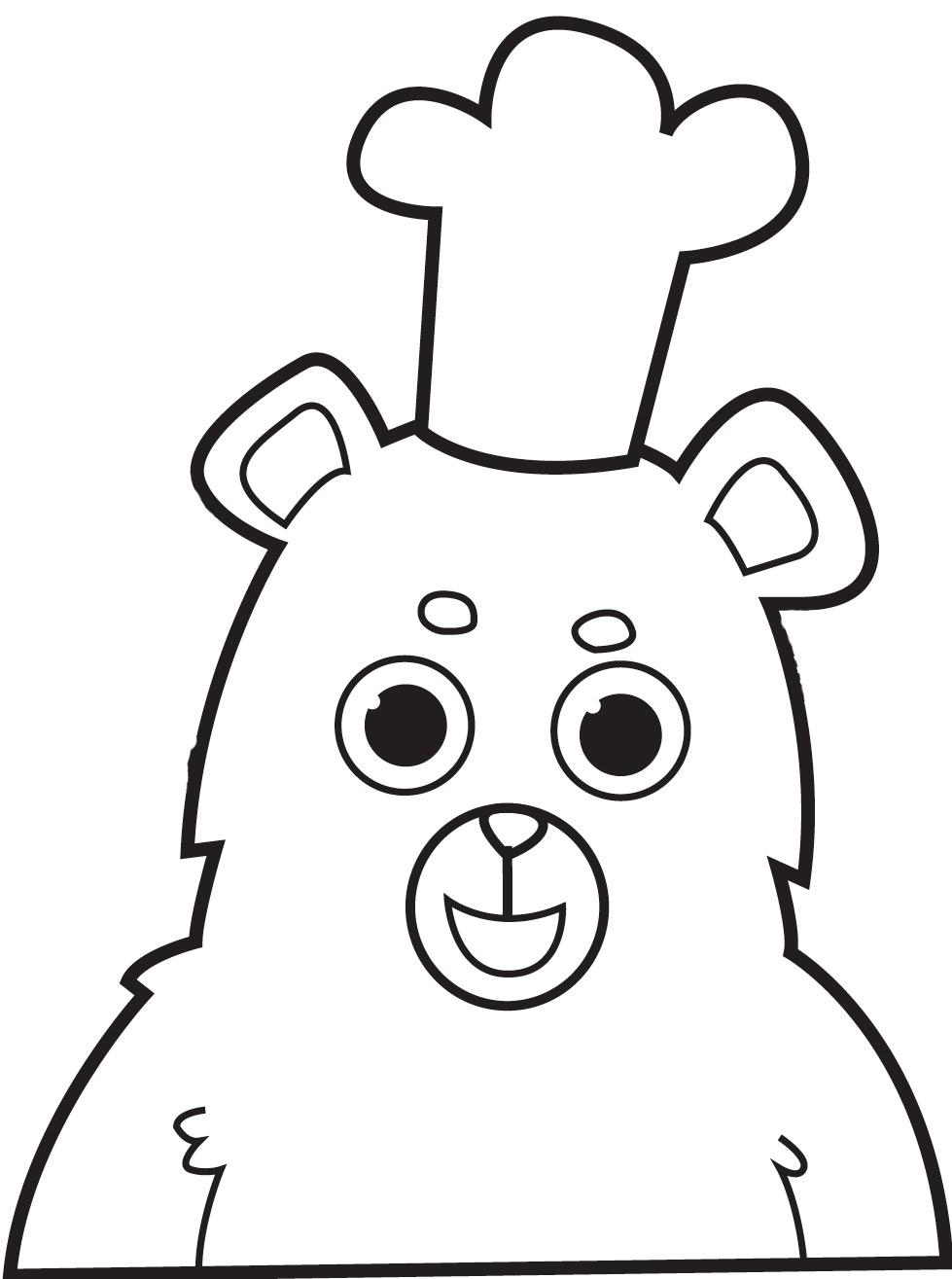 生理性別☐男  ☐女☐男  ☐女生    日　　　年　　 月　 　日　　　年　　 月　 　日年    齡身高/體重　　　　cm　　　　 kg　　　　cm　　　　 kg婚　　姻☐單身 ☐交往 ☐已婚☐單身 ☐交往 ☐已婚身分證字號兵　　役☐未役 ☐役畢 ☐免役☐未役 ☐役畢 ☐免役人格特質興　　趣專　　長聯絡資訊聯絡資訊聯絡資訊聯絡資訊聯絡資訊聯絡電話　行動電話  　行動電話  通訊地址戶籍地址E-mail交通工具交通工具交通工具交通工具交通工具駕    照自備車輛教育程度教育程度教育程度教育程度教育程度學    歷學校名稱學校名稱科  系就學期間研 究 所大    學高    中語文程度語文程度語文程度語文程度語文程度國  語英  文英  文台  語其  他　　　☐中文系畢業程度　　　☐可流利對談　　　☐可流利對談　　　☐可流利對談　　　☐客語　　　☐一般程度　　　☐簡單對話、閱讀多益分數＿＿＿分　　　☐簡單對話、閱讀多益分數＿＿＿分　　　☐聽得懂但不會說　　　☐原住民語　　　☐很多國字不會寫　　　☐完全不會英文　　　☐完全不會英文　　　☐完全不會台語　　　☐＿＿＿＿＿＿工作經歷工作經歷工作經歷工作經歷公司名稱累積年資(月)工作期間(年/月～年/月)離職原因社團經驗社團經驗社團經驗社團經驗參與活動紀錄參與活動紀錄參與活動紀錄參與活動紀錄各項證照各項證照各項證照各項證照考試訓練檢附名稱考試訓練檢附名稱成  績取得日期其他技能其他技能其他技能其他技能可排課時間可排課時間可排課時間可排課時間緊急聯絡人緊急聯絡人緊急聯絡人緊急聯絡人姓名關係地址電話自我介紹自我介紹自我介紹自我介紹